ПЛАН                                                                                                                  проведением мероприятий межведомственной профилактической акции «Безопасное детство»,  проводимой с 01.04.2019 г по 30.04.2019г на территории Северо-Западного районаОформление в школах района информационных стендов с информацией, куда обращаться в случаях выявления насилия в семье. Работа круглосуточного телефона доверия: 8-800-2000-122Проведение профилактического классного часа «В будущее без СПИДа» с показом тематического видеофильма «Что должен знать о ВИЧ каждый?» Диспут-викторина среди старшеклассников. Консультирование классных руководителей по вопросу планирования воспитательной работы с учащимися по профилактике ВИЧ-инфекций.6 апреля-  Освещение вопроса насилия и жестокого обращения на родительских собраниях «Виды ответственности лиц, допускающих жестокое обращение с детьми, в соответствии с законодательством РФ»20 апреля  Проведение лекций-бесед на тему: «Насилие и жестокое обращение. Виды жестокого обращения».4 апреля учащиеся 8 "Б" класса, под руководством классного руководителя Кадацкой Н.В., приняли участие в соревновании  "Спортивное ориентирование".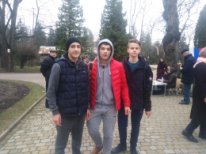 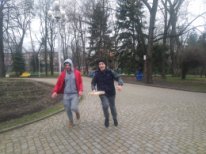 5 апреля провели субботник. Учащиеся  5 - 11 классов добросовестно приняли в нем участие.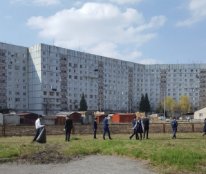 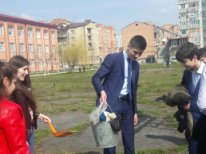 6 апреля в школе прошло общешкольное собрание. Его провела директор школы Юсупова Л.Э.На собрание был приглашен Дзахсоров Т.Т., президент общественной организации "Доброе сердце". Он провел интересную беседу  о здоровом образе жизни, дал важные  рекомендации  родителям.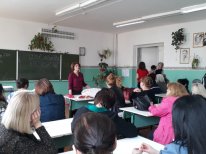 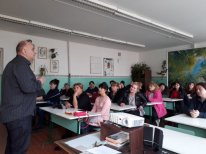 Учащиеся 5 "Б" класса , 8-х  классов и  9 "Б" класса приняли участие в соревновании "Президентские состязания". Заняли 2 и 3 место.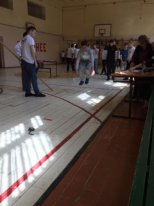 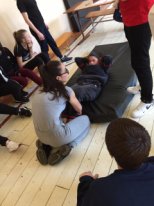 11 апреля  в школе прошел турнир по мини-футболу между студентами первого курса СОГПИ физической культуры и спорта и учащимися 9-11классов. Команда нашей школы стала- Победителем.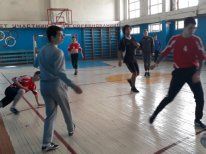 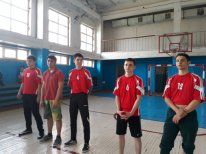 11 апреля в 10 классе сотрудники центра "Здоровая Осетия"- Каргинов В.В., Филатов Р.М. И Бабахян А.С. провели профилактичесое занятие по предупреждению употребления наркотических веществ.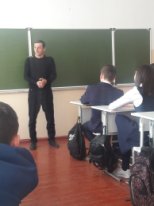 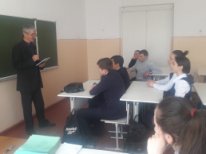 11 апреля в 12.00 в школе провели тренировочную эвакуацию  по пожарной безопасности. Ответственными за проведение были - Дзампаева Оксана Кантемировна,  старший инспектор  ОНДИПР, капитан внутренней службы  и учитель ОБЖ - Томаева Светлана  Амурхановна. 
А также Джампаева  О. К. провела интересные познавательные беседы по пожарной безопасности. 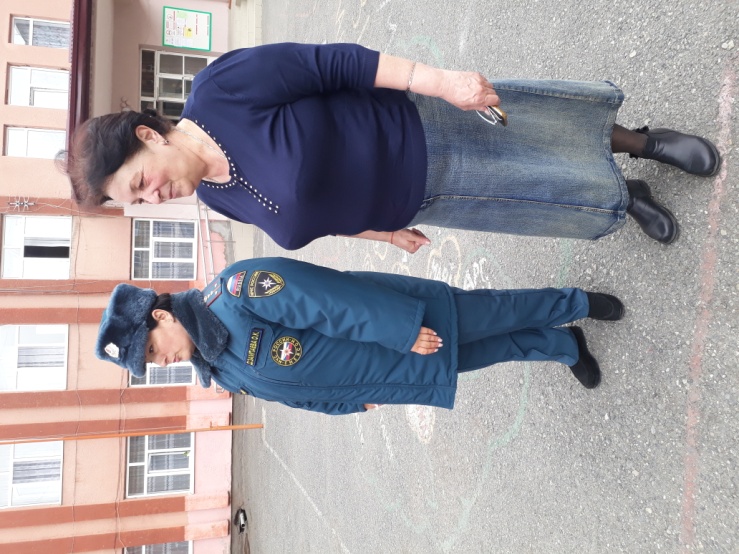 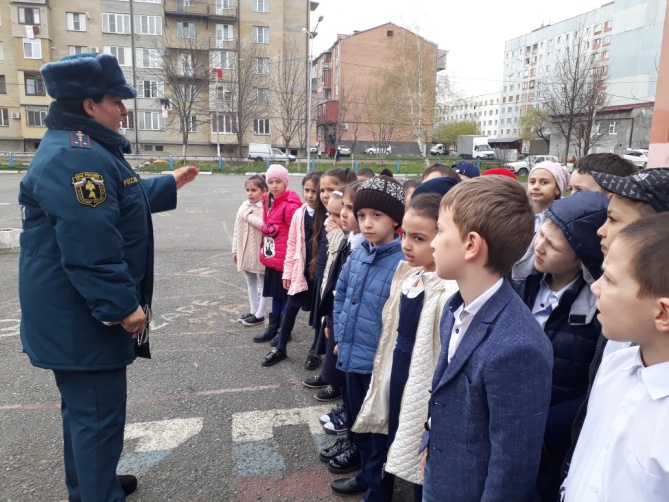 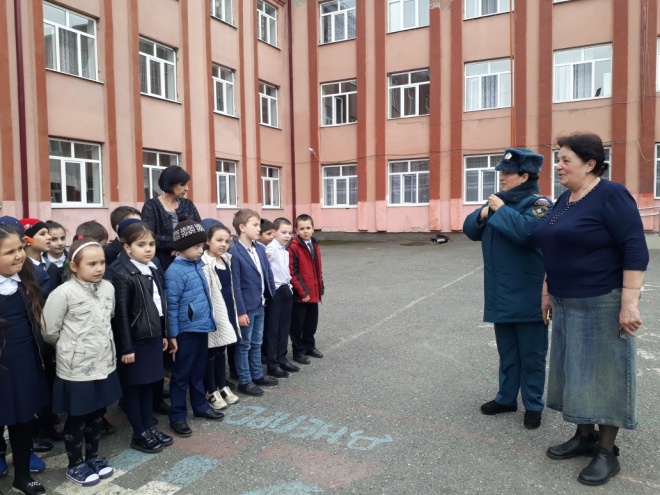 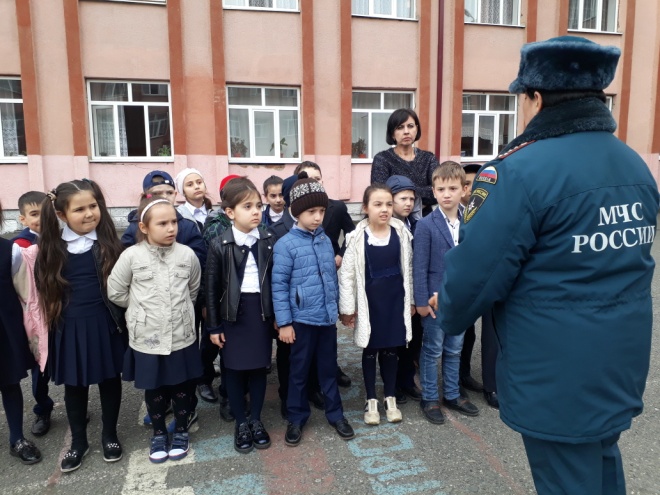 С 10 по 15 апреля  с учащимися 9 класса прошли познавательные интересные  занятия по профилактике  правонарушений, употреблению наркотических веществ и  ПАВ.
Беседы с учащимися проводили сотрудники центра  ГБОУ социальной молодежи -Маргиев Урузмаг Ахсарович и Джагаев Михаил Малхазович.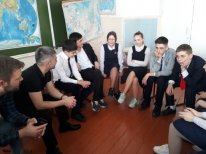 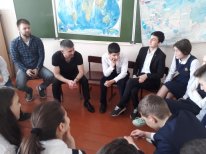 25 апреля в рамках Всероссийской акции «Футбол для дружбы» и «Урок футбола» провели пресс-конференцию и мастер класс с футболистами СПАРТАК- АЛАНИЯ-ВЛАДИКАВКАЗ.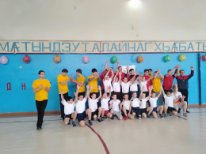 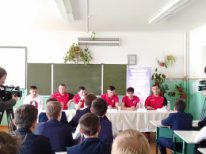 6 апреля провели общешкольное родительское собрание, на котором обсудили вопросы по профилактике детского дорожно-транспортного травматизма. 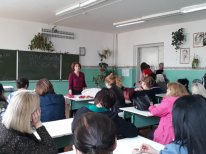 15 апреля в школе прошла серия классных часов по ПДД. Классные часы по профилактике безопасности  жизни детей провела сотрудник ГИБДД  капитан полиции Абашина Ирина Юрьевна  . Она провела поучительные и интересные беседы с учащимися 5-7 классов по темам: "Ремень безопасности и ДУУ", "Обязанности пассажиров и пешеходов","Виды светофоров" и другие.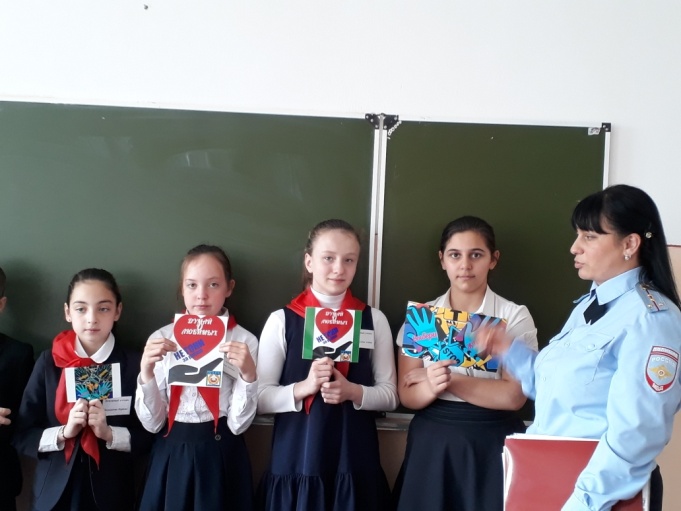 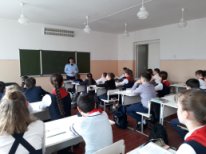 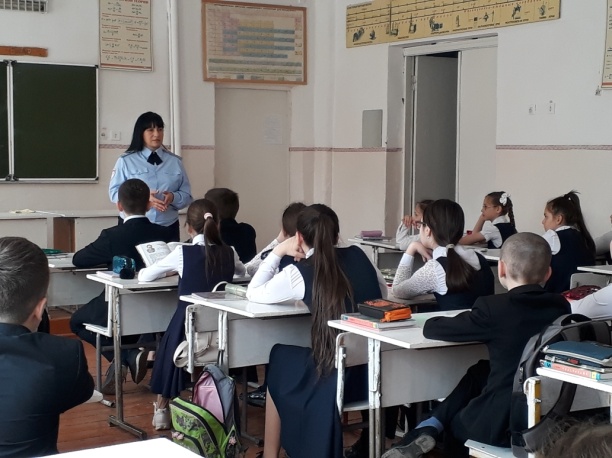 В 1 классах провели пешеходные экскурсии с участием педагогов и родителей, составили план  дороги от дома до школы.Пригласили Автогородок из ПУ № 5. Сотрудники провели практические занятия с учащимися .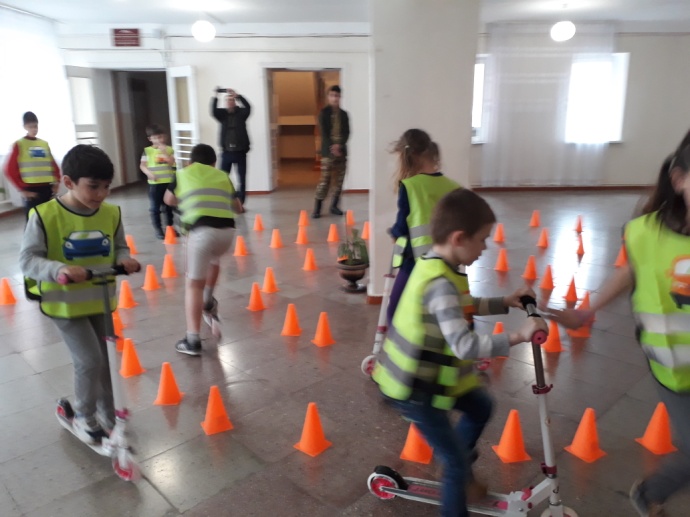 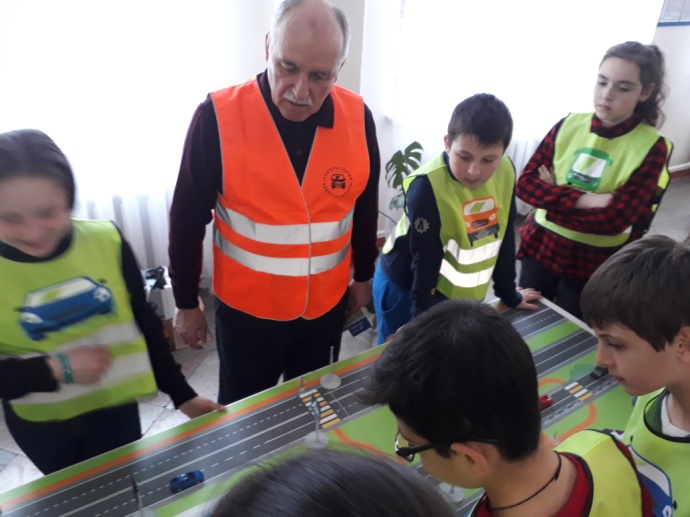 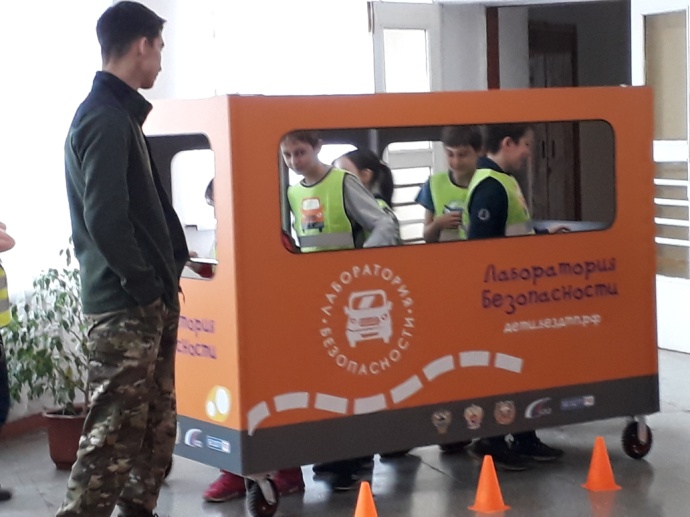 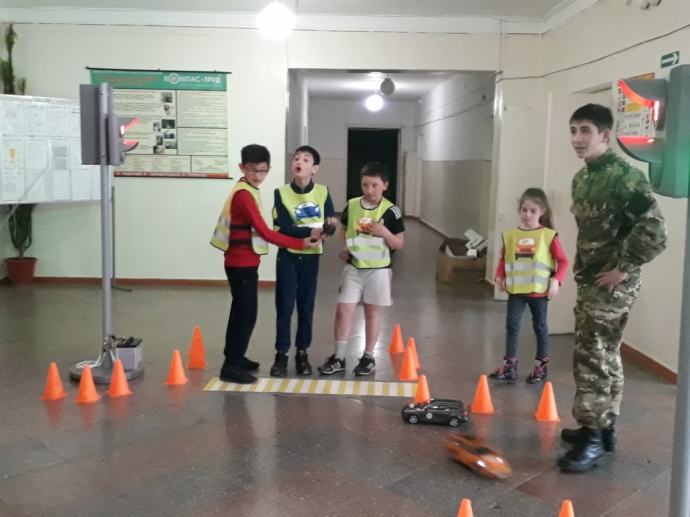 16  апреля  в 8-х  классах прошло занятие "Безопасное детство" с сотрудником Центра "Доверие" -Засеевой Дилярой Маирбековной. Тема занятия "Безопасность сети Интернет".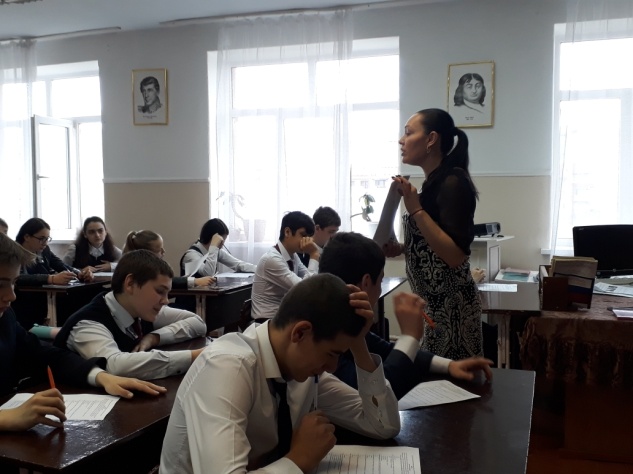 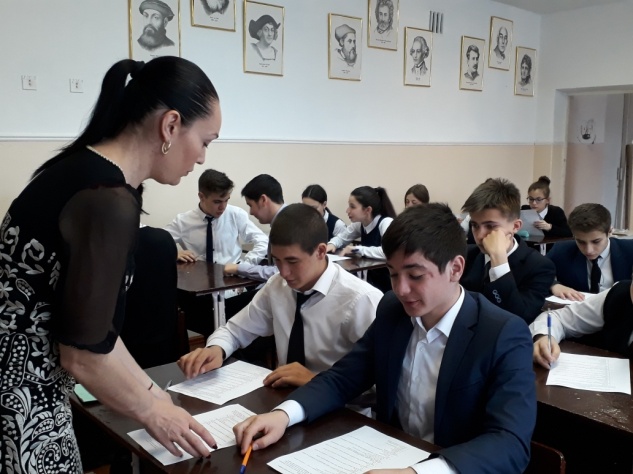 23 апреля провели открытый классный час в 3 классе по пожарной безопасности.Классный руководитель Меликова М.Х. Гостями мероприятия были сотрудники ВДПО- Хетагурова Ф.Г. и Тамаева И.Е.
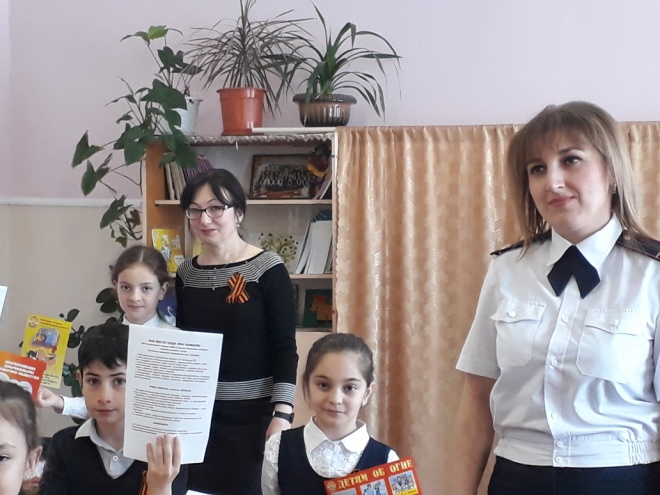 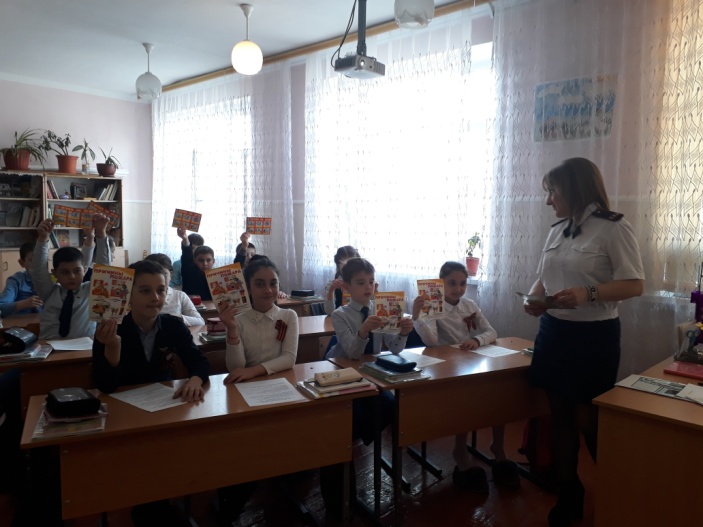 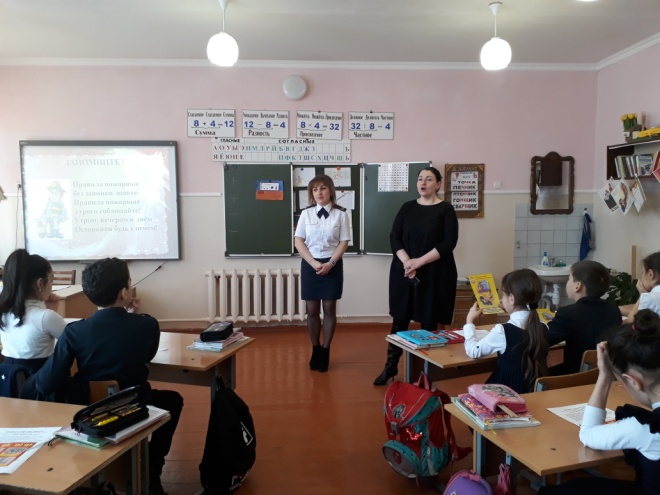 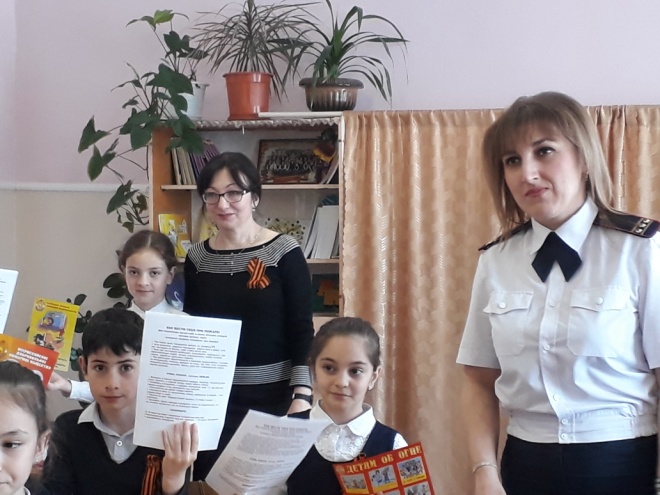 25 апреля  в школе в рамках Всероссийской акции "Футбол для дружбы ", "Урок  футбола " прошли пресс-конференция  и мастер-класс с футболистами команды СПАРТАК-АЛАНИЯ-ВЛАДИКАВКАЗ.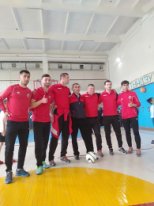 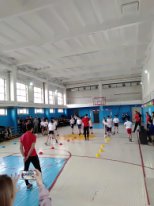 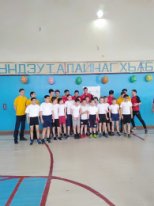 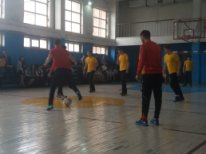 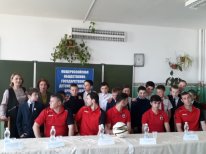 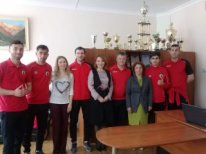 25 апреля приняли участие во  Всероссийском  открытом  уроке  «Быстрее! Выше! Умнее!». Мероприятие, организованное Министерством просвещения РФ совместно с порталом «ПроеКТОриЯ», было посвящено здоровому образу жизни.  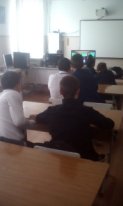 25 апреля провели серию классных часов  в рамках акции "Здоровое питание".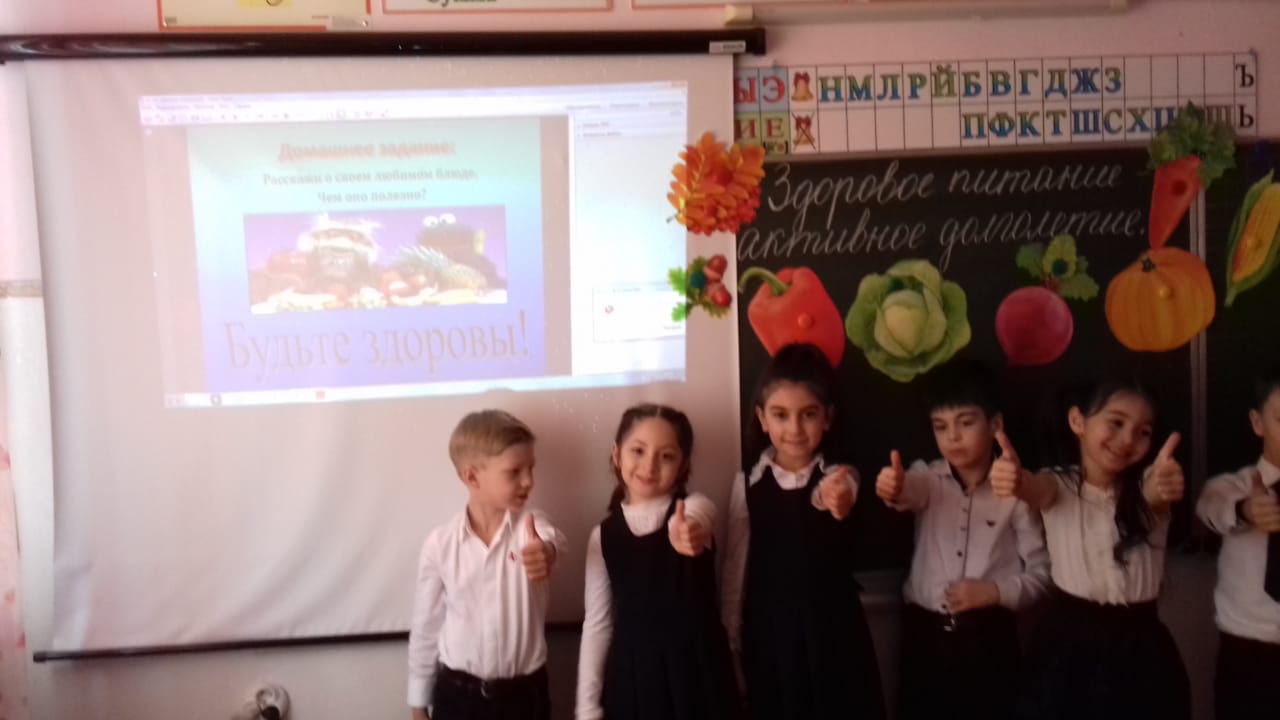 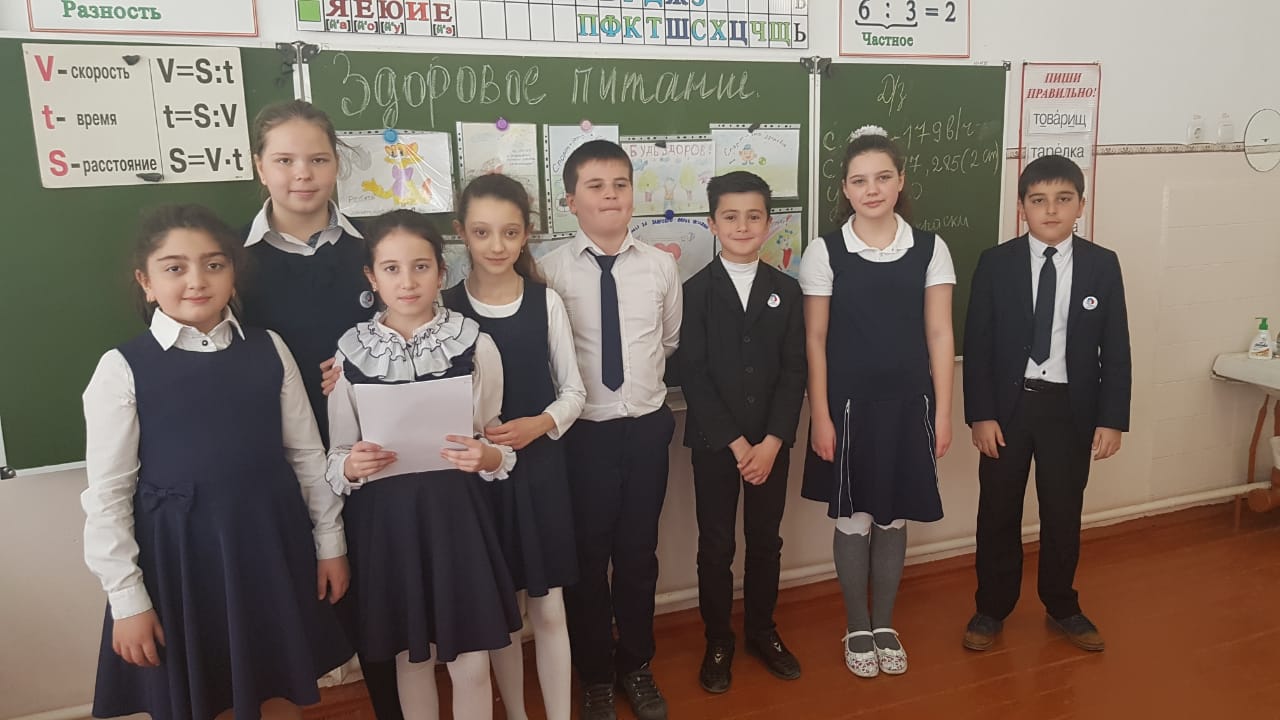 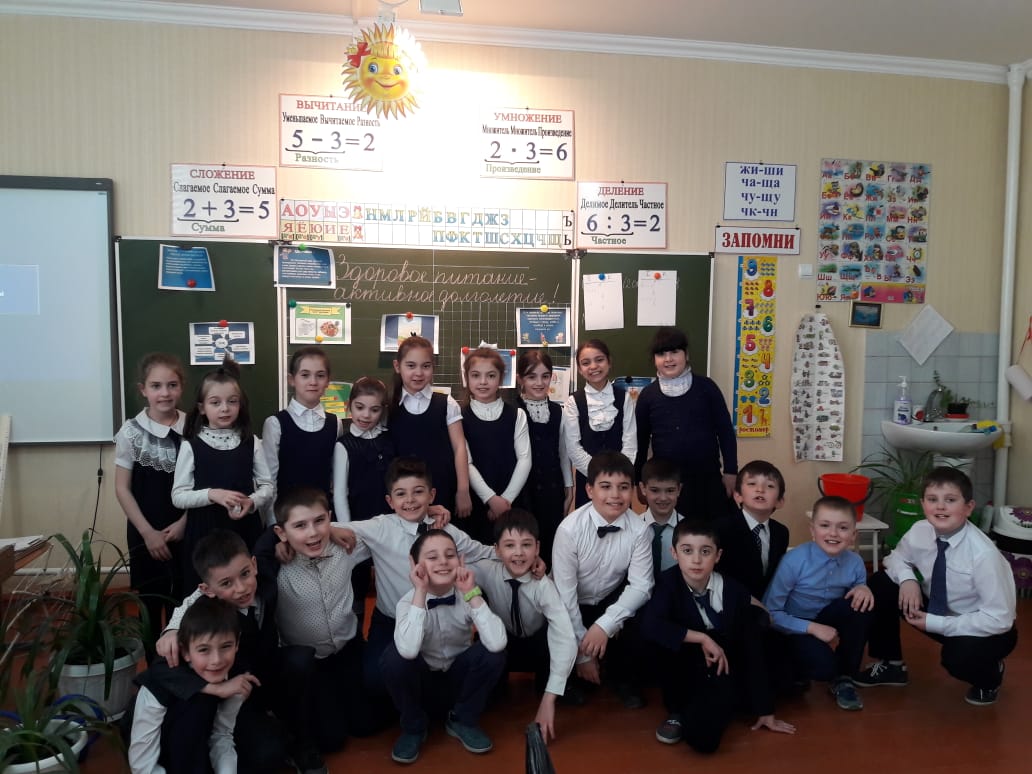 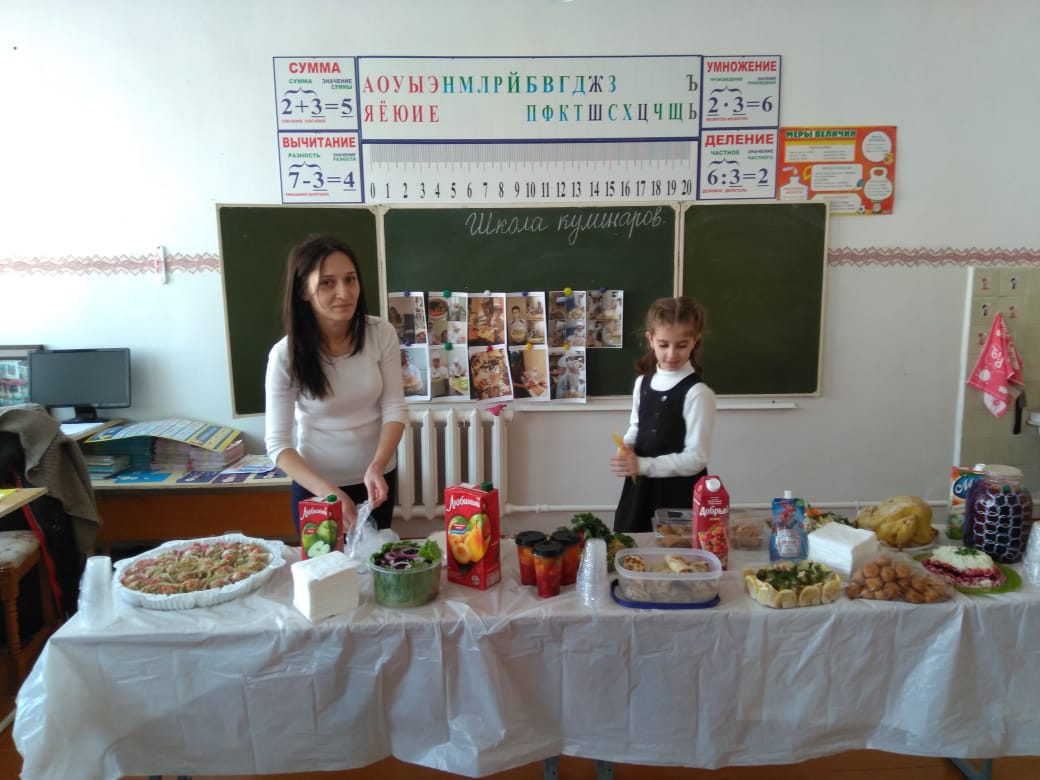 30 апреля провели серию классных часов, посвященных безопасному отдыху детей, в преддверии празднования Дня пожарной безопасности.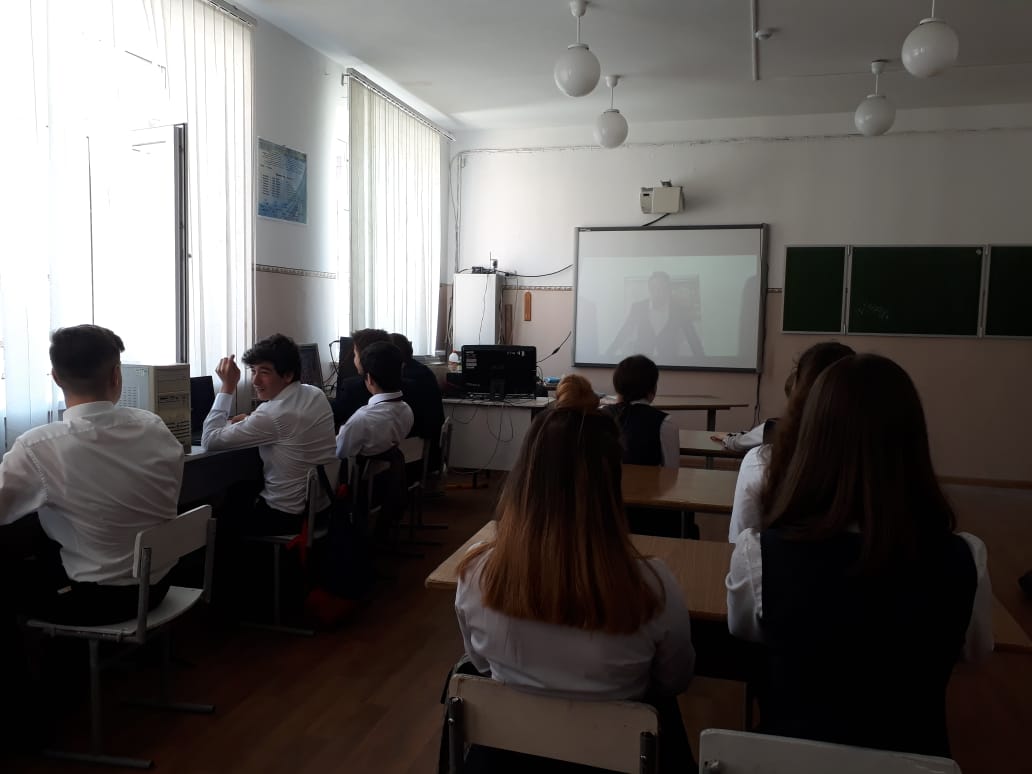 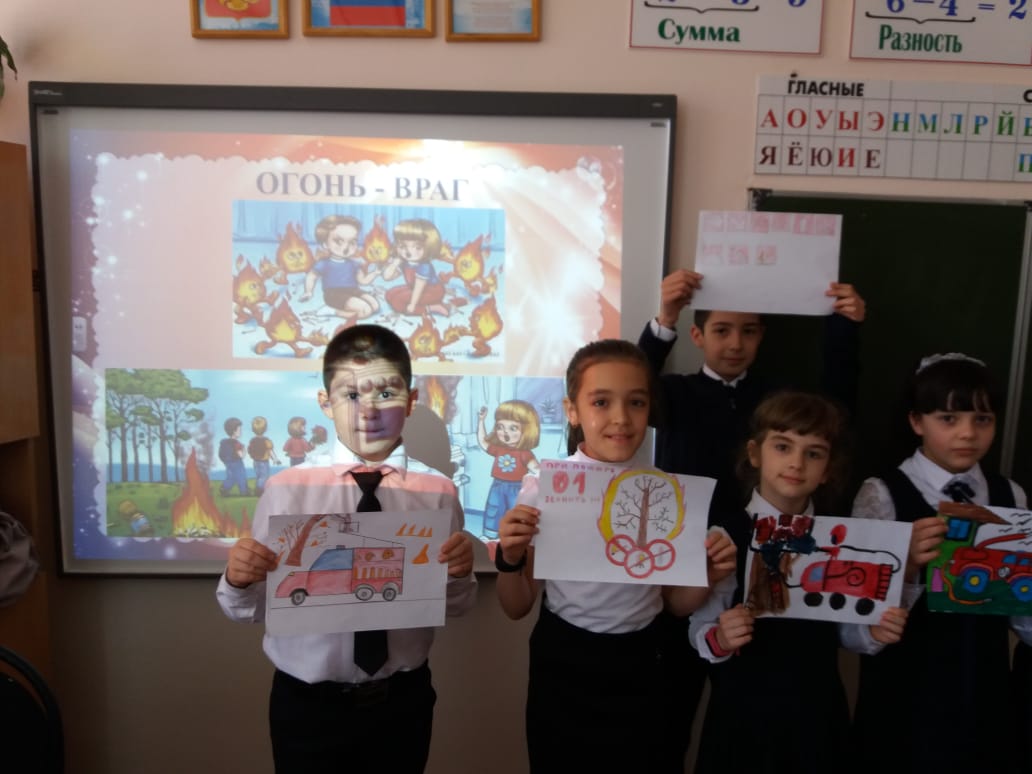 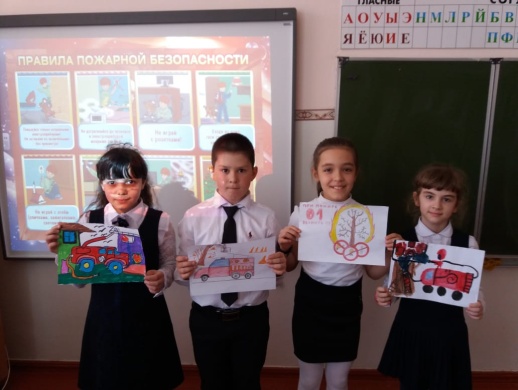 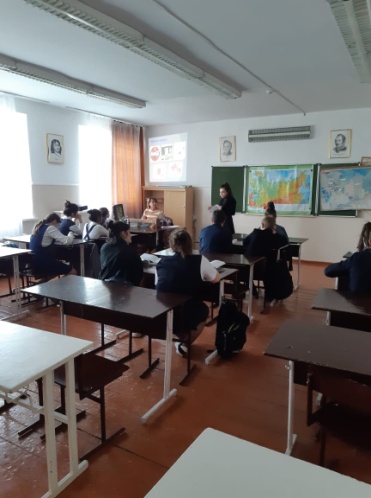 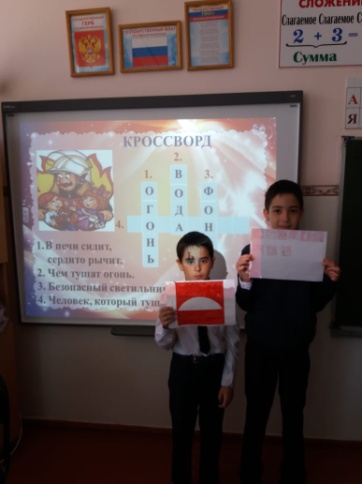 Провели  урок ОБЖ в 8 -11 классах по безопасности жизни.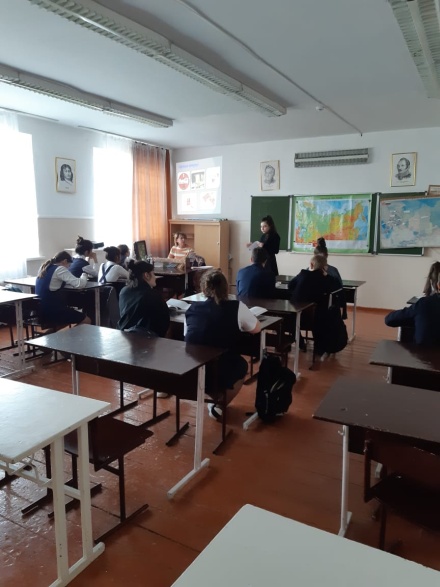 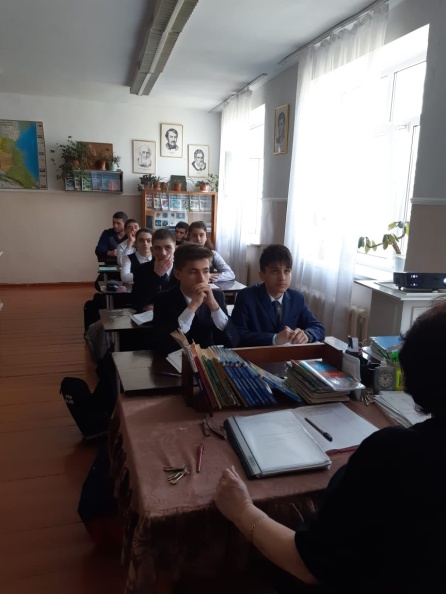 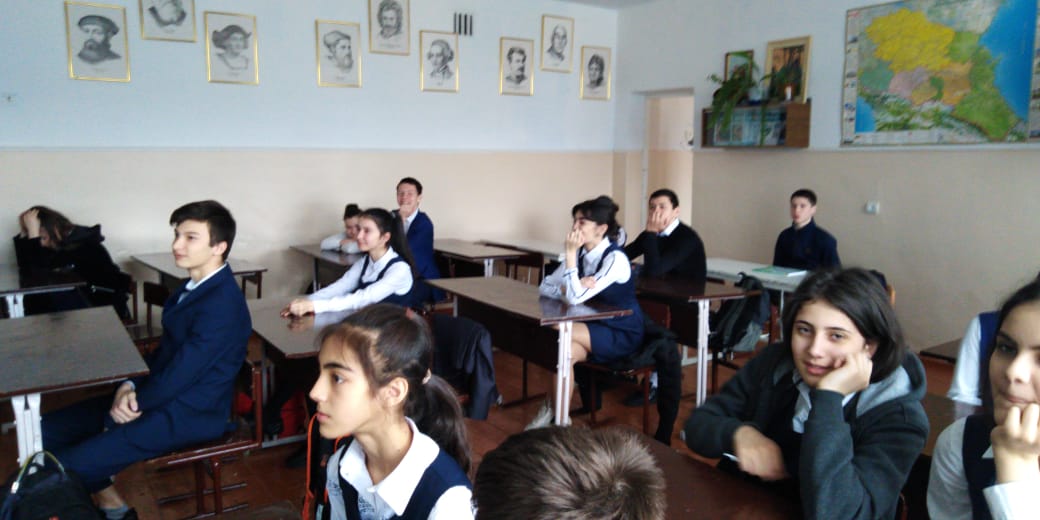 